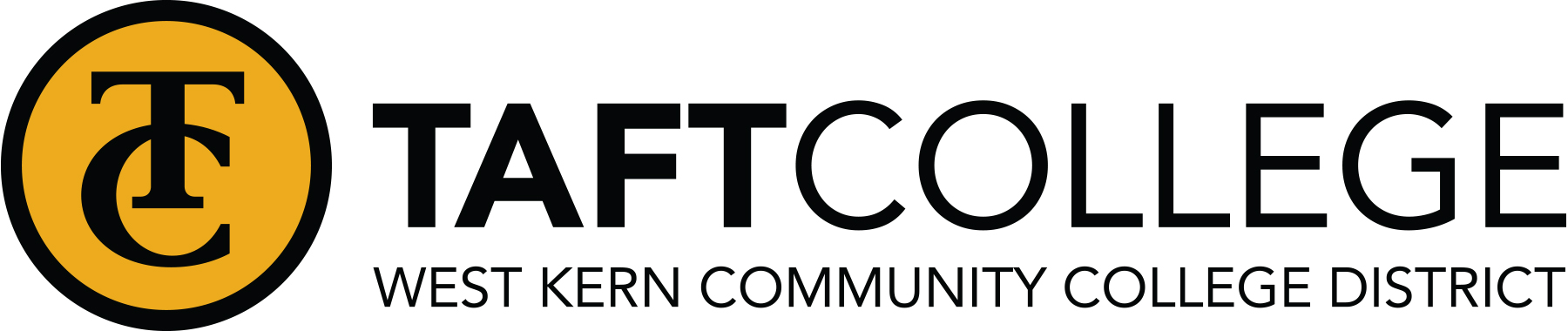 Adjunct Faculty Evaluation Process [Adjunct Faculty Name]					[insert academic year] 	The evaluation shall include: (see timeline)Curriculum Packet (if applicable)Division Chair (or designee) and Supervising Administrator (or designee) observationsDirector of Distance Learning observation (if applicable)Student evaluations (if applicable)Division Chair (or designee) evaluation and Division Chair recommendationSupervising Administrator (or designee) evaluation and Supervising Administrator recommendationCurriculum Packet
A teaching Adjunct Faculty member shall submit a complete curriculum packet to the Supervising Administrator and to the Division Chair for review and evaluation by the end of the 7th week of the fall semester.  A complete curriculum packet consists of:
a. syllabus
b. sample lesson
c. sample assignment
d. sample assessment i.e. test or quizDivision Chair (or designee) and Supervising Administrator (or designee) Observation Process
The Supervising Administrator (or designee) and Division Chair (or designee) shall conduct a classroom and/or workplace observation of at least one of the Adjunct Faculty member’s sessions within the 8th to 16th weeks of the fall semester. 
The Supervising Administrator (or designee) and Division Chair (or designee) shall meet with the Adjunct Faculty member in person within five working days of the observation to discuss the observation and both parties shall sign and date the observation document at the conclusion of the meeting.Director of Distance Learning Observation
The Director of Distance Learning shall contact the Adjunct Faculty member by the end of the 7th week of the fall semester to determine which distance learning course the Adjunct Faculty member would like observed. 
The Director of Distance Learning shall conduct an observation of the identified distance learning course within the 8th to 16th weeks of the fall semester.
The Director of Distance Learning shall meet with the Adjunct Faculty member within five working days of the observation to discuss the observation. Student Evaluations 
Adjunct Faculty Teaching
The HRD will prepare and distribute the student evaluation process document and student evaluation packets for every face-to-face section the Adjunct Faculty member teaches during the semester by the end of the 9th week of the fall semester. The Distance Learning department will upload into Canvas the student evaluation document for every online section the Adjunct Faculty member teaches during the semester by the end of the 9th week of the fall semester. The Distance Learning department will notify the students that the evaluation form is available and that the due date for completion is on or before the Friday of the 13th week of the fall semester.
The HRD will notify the Adjunct Faculty member of the commencement of the student evaluation process and of the need to notify their students to complete evaluations. It is the Adjunct Faculty member’s responsibility to ensure that student evaluations are completed in the applicable format.
For each face-to-face section taught by an Adjunct Faculty member, a person other than that Adjunct Faculty member will administer the evaluation instrument on or before the Friday of the 13th week of the fall semester. The completed evaluations shall be turned into the Human Resources Department on or before the Friday of the 13th week of the fall semester. For each distance learning section taught by the Adjunct Faculty member, the completed student evaluations will be returned to the distance learning department and the distance learning department will forward the evaluations to the Human Resources Department on or before the Friday of the 13th week of the fall semester.Adjunct Faculty Counselors
The HRD will provide the student evaluation documents to the front desk counseling center staff by the Monday of the 1st week of the fall semester for dissemination between the 1st through 13th weeks of the fall semester. The completed evaluations shall be turned into the Human Resources Department on or before the Friday of the 13th week of the fall semester.
Under the direction of the Human Resources Department, the student evaluation documents shall be scanned into an electronic file for each Adjunct Faculty member. The HRD will forward the student evaluation results to the Supervising Administrator and Division Chair. The Supervising Administrator will distribute the student evaluation results to the Adjunct Faculty member once final grades are submitted.Division Chair (or designee) Evaluation and Division Chair Recommendation
The peer evaluation form, from the Division Chair (or designee), is due to the Supervising Administrator on or before the Friday of the 16th week of the fall semester. The Division Chair recommendation memo, is due to the Supervising Administrator on or before the Friday of the 16th week of the fall semester. Supervising Administrator (or designee) Evaluation and Supervising Administrator Recommendation
The Supervising Administrator reviews the observation documents and Division Chair recommendation memo and then makes a recommendation for eligible for re-employment, eligible for re-employment with qualification, or not eligible for re-employment. The Supervising Administrators recommendation and supporting documents are due to the Human Resources Department on or before the Friday of the 17th week of the fall semester. Teaching Adjunct FacultyNon-Teaching Adjunct CounselorCurriculum PacketDivision Chair (or designee) and Supervising Administrator (or designee) ObservationsDivision Chair (or designee) and Supervising Administrator (or designee) ObservationsDirector of Distance Learning Observation (if applicable)Student EvaluationsStudent EvaluationsDivision Chair (or designee) Evaluation and Division Chair RecommendationDivision Chair (or designee) Evaluation and Division Chair RecommendationSupervising Administrator (or designee) Evaluation and Supervising Administrator RecommendationSupervising Administrator (or designee) Evaluation and Supervising Administrator RecommendationAdjunct Faculty Evaluation Timeline Fall SemesterDocumentDeadlineSpecific DateCurriculum Packet (if applicable)End of the 7th week of the semester to the Division Chair and Supervising AdministratorClassroom or Workplace ObservationsWithin the 3rd to 7th weeks of the semester for short-term classesWithin the 8th to 16th weeks of the semesterDistance Learning Observation (if applicable)Within the 3rd to 7th weeks of the semester for short-term classesWithin the 8th to 16th weeks of the semesterStudent Evaluations (if applicable)HRD & DL disseminate by end of the 3rd week of the semester; Student completion within the 4th to 8th weeks of the semester for short-term classesHRD & DL disseminate by end of the 9th week of the semester; Student completion within the 10th to 13th weeks of the semester For counselors HRD disseminates within the 1st to 13th weeks of the semester; Student completion by end of the 13th weekDivision Chair (or designee) EvaluationDivision Chair Recommendation On or before the Friday of the 16th week of the semester to the Supervising AdministratorSupervising Administrator (or designee) Evaluation and Supervising Administrator RecommendationOn or before the Friday of the 17th week of the semester to the Human Resources Department